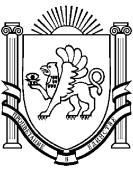 РЕСПУБЛИКА КРЫМБелогорский районКриничненский сельский совет сессия I-го созываР Е Ш Е Н И Е 00 апреля 2018 года		с. Криничное				№  ПРОЕКТ«Об отчете Главы муниципального образования Криничненское  сельское поселение Белогорского района Республики Крым, председателя Криничненского сельского совета о результатах деятельности за период с 01.01.2017 года по 31.12.2017 года»В соответствии с частью 11.1 статьи 35, частью 5.1 статьи 36 Федерального Закона Российской Федерации № 131-ФЗ, статьями 33, 43 Устава муниципального образования Криничненское сельское поселение Белогорского район Республики Крым, Положение о ежегодном отчете Криничненскому сельскому совету Главы Криничненского сельского поселения о результатах его деятельности и деятельности администрации Криничненского сельского поселения, утвержденным решением 25 сессия I-го созыва Криничненского сельского совета от 26.02.2016 года № 171, заслушав отчет Главы муниципального образования Криничненское сельское поселение - председателя Криничненского сельского совета о результатах деятельности за период с 01.01.2017 года по 31.12.2017 года, Криничненский сельский совет Белогорского района Республики КрымРЕШИЛ: 1.	Отчет Главы муниципального образования Криничненское сельское поселение - председателя Криничненского сельского совета о результатах деятельности за период с 01.01.2017 года по 31.12.2017 года принять к сведению.2.	Деятельность Главы муниципального образования Криничненское сельское поселение - председателя Криничненского сельского совета Щербенева Е.П. за период с 01.01.2017 года по 31.12.2017 года признать удовлетворительной.3. 	Настоящее решение подлежит официальному  обнародованию путем размещения на утвержденных информационных стендах расположенных на территории  Криничненского сельского  поселения и  вступает в силу с момента его официального обнародования, а также путем размещения на сайте Криничненского сельского поселения (http:Криничненское-адм.рф).Председатель Криничненского сельскогосовета - глава администрацииКриничненского сельского поселения					Е.П. ЩербеневОтчёт о результатах деятельности председателя Криничненского сельского совета – главы администрации Криничненского сельского поселения, деятельности Криничненского сельского совета Белогорского района Республики Крым за 2017 гг.Уважаемые депутаты и жители Криничненского сельского поселения Белогорского района Республики Крым!Разрешите мне, (в соответствии с требованиями Федерального закона № 131-ФЗ от 06.10.2003 «Об общих принципах организации местного самоуправления в Российской Федерации», Уставом муниципального образования Криничненское сельское поселение Белогорского района Республики Крым) представить вам отчет о результатах своей деятельности как председателя Криничненское сельского совета – главы администрации Криничненского сельского поселения, деятельности администрации Криничненского сельского поселения Белогорского района Республики Крым, деятельности Криничненского сельского совета Белогорского района Республики Крым за 2017 год.Мой отчет - это, прежде всего, итоги совместной работы депутатского корпуса Криничненского сельского совета и администрации Криничненское сельского поселения.В соответствии со ст. 34 Федерального закона № 131-ФЗ от 06.10.2003 «Об общих принципах организации местного самоуправления в Российской Федерации», Устава муниципального образования Криничненское сельское поселение Белогорского района Республики Крым структуру органов местного самоуправления Криничненского сельского поселения составляют:- Криничненский сельский совет – представительный орган муниципального образования; - Председатель Криничненского сельского совета – глава администрации Криничненского сельского поселения;- Администрация Криничненского сельского поселения Белогорского района Республики Крым – исполнительно-распорядительный орган муниципального образования; Криничненский сельский совет, председатель Криничненского сельского совета, администрация Криничненского сельского поселения взаимодействуют в интересах жителей поселения для решения вопросов местного значения. Порядок их взаимодействия определяется Уставом муниципального образования и принятыми на его основе нормативными правовыми актами.Органы местного самоуправления поселения не входят в систему органов государственной власти.Муниципальное образование Криничненское сельское поселение образовано в составе муниципального образования Белогорский район Республики Крым, в соответствии с Законом Республики Крым от 04.06.2014 № 15-ЗРК «Об установлении границ муниципальных образований и статусе муниципальных образований в Республике Крым».Территория поселения входит в состав муниципального образования Белогорский район Республики Крым.Территорию поселения составляют исторически сложившиеся земли населенных пунктов: села Криничное, села Кирпичное, села Карасевка, села Головановка, села Алексеевка, села Красноселовка, села Яблочное и прилегающие к ним земли общего пользования, территории традиционного природопользования населения поселения, рекреационные земли, земли для развития поселения.Административным центром поселения является село Криничное. Границы поселения установлены Законом Республики Крым «Об установлении границ муниципальных образований и статусе муниципальных образований в Республике Крым».Криничненский сельский совет состоит из 7 депутатов, которые избраны на муниципальных выборах в Криничненском 10-тимандатном округе. Срок полномочий органа поселения составляет 5 лет.Криничненский сельский совет поселения является постоянно действующим выборным, коллегиальным представительным органом местного самоуправления Криничненского сельского поселения.Криничненский сельский совет имеет печать, бланки со своим наименованием.Исполнение бюджета муниципального образования Криничненское сельское поселение за 2017 год составило по доходам 3678,4 тыс. рублей или 101,0 процентов к годовому плану. Основными доходными источниками бюджета Криничненского сельского поселения, являются собственные налоговые и неналоговые доходы и безвозмездные поступления.(Налоговые и неналоговые доходы - налог на доходы физических лиц, земельный налог с юридических и физических лиц, аренда земель и другие. Безвозмездные поступления это дотация, субвенции и прочие межбюджетные трансферты)Принятый бюджет на 2017 год с изменениями и дополнениями в части поступления  доходов составил 3641,2 тыс. руб. исполнение по доходам составило 3678,4 тыс. руб. или  101,0%, произошло перевыполнение  доходной части по земельному налогу в сумме 39,6 тыс. руб. или 125,5%,  налог на доходы физических лиц  поступило 1046,7 тыс. руб. или 99,7 % от запланированных поступлений на не исполнение налога повлияло закрытие на капитальный ремонт ГБУ РК «Крымский Республиканский клинический центр фтизиатрии и пульмонологии». Поступление доходов от уплаты акцизов составило 176,7 тыс.руб. или 101,7%.Собственные доходы  арендная плата за земельные участки исполнено 29,7 тыс. руб. или 100,3% от запланированных показателей.Безвозмездные поступления в 2017 году исполнение составило 2229,6 тыс.руб.:Дотация на выравнивание бюджетной обеспеченности  исполнено 1312,3тыс.руб. или 100% от запланированных показателей; Дотация на поддержку мер по обеспечению сбалансированности исполнение составило 156,9 тыс.руб или 100% от запланированных показателей;Субсидия на строительство, модернизацию, ремонт и содержание автомобильных дорог  общего пользования исполнение составило 685,4тыс.руб.или 99,2% от запланированных показателей;Субвенция на осуществление первичного воинского учета на территориях, где отсутствуют военные комиссариаты исполнено 73,8 тыс. руб. или 99,9%;Субвенция на выполнение передаваемых полномочий в рамках непрограммных расходов органов государственной власти РК (полномочия в сфере административной ответственности) исполнение составило 1,2 тыс.руб. или 100%. В структуре исполнения доходной части бюджета безвозмездные поступления составили 60,6% налоговые и не налоговые доходы 39,4%.Конечно, в идеале мы должны жить без дотаций, и мы знаем, что финансовая независимость возможна только при условии развитой экономики, что пока остается для нас лишь перспективой, так как мы не можем похвастаться наличием крупных современных предприятий.        Расходная часть бюджета исполнена в сумме 4122,7 тыс. руб. или 99,5% к годовому плану, исполнение общегосударственных вопросов составляет 2789,0 тыс. руб. или 99,5% к годовому плану, к общим расходам относятся расходы: расходы по благоустройству территории сельского поселения составили 99,7 или 99,7% тыс. руб., на осуществление первичного воинского учета в сумме 73,8 или 99,9% тыс. руб.;  -культура 68,7тыс. руб., - национальная экономика ,  дорожное хозяйство  исполнено 1091,5 тыс.руб. или 99,3 %. По данному разделу  проведены следующие расходы : разработан проект, проведена экспертиза и произведен ремонт и технический надзор по  ул.Андриенкова с.Головановка на сумму за 685,4 тыс.руб. установлены дорожные знаки ул.Виноградная, ул.Садовая, с.Кирпичное на сумму 82,9 тыс.руб.,погашена кредиторская задолженность за 2015 год ОАО «Баштрансигнал» в сумме 234,5тыс.руб. за изготовление паспортов на автомобильные дороги и проект ОДД, разработаны кадастровые паспорта на автомобильные дороги  в сумме 67,1 тыс.руб., произведен перерасчет проекта и экспертиза по ремонту ул.Чехова,ул.Садовая,с.Головановка на сумму 21,6 тыс.руб. В первой части своего доклада я бы хотел бы остановиться на отчете о работе Криничненского сельского совета.За период работы 2016-2017 гг. Криничненского сельского совета I созыва было созвано и проведено 19 сессий сельского совета (43-61), на которых рассмотрено и принято 15 нормативных правовых актов по различным вопросам деятельности представительного органа и внесены изменения в 10 нормативных правовых актов, основные из которых:1. Принятия бюджета МО Криничненское сельское поселение на 2017 год, внесение изменений в бюджет.2. Внесение изменений в Устав муниципального образования Криничненское сельское поселение Белогорского района Республики Крым,  утвержденный  решением Криничненского сельского  совета от 12 ноября 2014 г. № 193. Об утверждении ПЛАНА социально-экономического развития Криничненского сельского поселения на 2017 – 2020 годы и др. немаловажные вопросы.Все проекты нормативно-правовых актов направлялись в прокуратуру Белогорского района для проведения правовой экспертизы.Хочу остановиться на основных моментах работы депутатского корпуса, которые работают на безвозмездной основе. Заседания совета депутатов проводятся в дневное время в открытом режиме. Каждый житель может присутствовать на заседании совета и принимать участие в решении того или иного вопроса.Основной задачей Криничненского сельского совета I созыва в 2016 - 2017 гг. было принятие нормативно-правовой базы представительного органа местного самоуправления в связи с интеграцией Республики Крым в экономическую, финансовую, кредитную и правовую системы Российской Федерации, в систему органов государственной власти Российской Федерации, в соответствии с Федеральным конституционным законом от 21 марта 2014 года № 6-ФКЗ «О принятии в Российскую Федерацию Республики Крым и образовании в составе Российской Федерации новых субъектов - Республики Крым и города федерального значения Севастополя».Я, как председатель Криничненского сельского совета исполняю полномочияГлавы Криничненского сельского поселения на постоянной основе, являюсь высшим должностным лицом муниципального образования. Я был избран из состава представительного органа муниципального образования 29 сентября 2014 года и исполняю полномочия председателя представительного органа поселения.Во второй части своего доклада хотел бы остановиться на отчете о работе администрации Криничненского сельского поселения за 2017 г.Администрация Криничненского сельского поселения была сформирована в соответствии с Положением об администрации Криничненского сельского поселения, утвержденного решением Криничненского сельского совета, Структура администрации Криничненского сельского поселения утверждена решением Криничненского сельского совета. Одним из основных направлений в работе администрации Криничненского сельского поселения являлось осуществление приема граждан и рассмотрение обращений граждан. Так за 2017 год в администрацию Криничненского сельского поселения поступило 170 письменных обращений граждан, на присвоение адреса домовладению, передача в аренду, утверждение схем на кадастровом плане ,определение вида разрешенного использования земельного участка, расторжения договоров аренды, внесений изменений в постановления (дополнения исключения), передача земельного участка в постоянное пользование, передача земельного участка в частную, обще долевую собственность согласно Постановлению Совета министров Республики Крым от 02.09.2014 № 313 «Об утверждении Порядка переоформления прав или завершения оформления прав на земельные участки на территории Республики Крым», о выдаче 50 вы копировок из генпланов и детальных планировок, о наличии земельного участка, паев, ЛКХ – 168 заявления. Передано из муниципальной собственности земельных участков в аренду 8 (из них заключены договора аренды- 3 долгосрочных договоров, 5 краткосрочных (на один год). Утверждение схем расположения земельного участка на кадастровом плане территории Криничненского сельского поселения 43, определение вида разрешенного использования 8, расторжение договора аренды 1, внесение изменений в постановления 9, передача земельного участка из муниципальной собственности в частную, обще долевую собственность 28, передача земельного участка из муниципальной собственности в постоянное пользование. Отказано в принятии заявления 0. Заказано 6 договоров с организациями на выполнение кадастровых работ по образованию земельных участков ( оформление улиц(дорог Кооперативная, Чехова, Садовая ,Почтовая, Садовая ,Виноградная, Фонтанная).На устные обращения граждан в рамках предоставления муниципальной услуги «Выдача справок (с места жительства, о составе семьи, иных справок)» специалистами администрации выдано около 2297 справок.В рамках отсутствия ранее принятых нормативных правовых актов органов местного самоуправления в связи с интеграцией Республики Крым в экономическую, финансовую, кредитную и правовую системы Российской Федерации на сегодняшний день не все предоставляются муниципальные услуги, однако специалисты администрации работают над разработкой административных регламентов с целью предоставления всех муниципальных услуг, предусмотренных действующим законодательством Республики Крым.За период работы 2015-2017 гг. администрацией Криничненского сельского поселения было разработано и принято 52 нормативных правовых актов по различным вопросам деятельности представительного органа и внесены изменения в 20 нормативных правовых актовВ третьей части своего выступления я хотел бы остановиться на полномочиях и административных услугах, предоставляемых специалистами администрации Криничненского сельского поселения.С целью реализации полномочий по дорожной деятельности в отношении автомобильных дорог местного значения между Министерством транспорта Республики Крым и администрацией  Криничненского сельского поселения  заключено Соглашение о предоставлении субсидии на софинансирование дорожных работ из бюджета Республики Крым в сумме 690,6 тыс. руб. средства предусмотрены на разработку проекта ,проведение экспертизы и ремонтных работ, а также технического надзора по объекту ул.Андриенкова, с.Головановка, исполнение по данному мероприятию составило 685,4 тыс.руб. или  99,2 %. Ремонт ул.Андриенкова, позволил улучшить транспортное сообщение жителей села Головановка. С целью реализации переданных органам местного самоуправления полномочий на осуществление отдельных государственных полномочий Республики Крым в сфере административной ответственности выделена субвенция согласно заключенному Соглашению между Администрацией Белогорского района и администрацией Криничненского сельского поселения в сумме 1,2 тыс.руб. исполнение составило 100%, средства использовались на приобретение канцелярских товаров.Полномочия по осуществлению первичного воинского учета на территориях, где отсутствуют военные комиссариаты, согласно Соглашению между Администрацией Белогорского района и администрацией Криничненского сельского поселения, сельскому поселению  выделена субвенция в сумме 73,86 тыс.руб. исполнений составило 99,9%, средства направлены на выплату заработной платы и начислений на оплату труда и закупку канцелярских товаров.Полномочия по созданию условий для организации досуга и обеспечения жителей поселения организации культуры, администрация Криничненского сельского поселения согласно Соглашению передала полномочия администрации Белогорского района и предоставила межбюджетные трансферты на осуществление полномочий в сумме 44,1 тыс.рублей исполнение составило 100%.Полномочия по организации  библиотечного обслуживания населения, комплектования и обеспечения сохранности библиотечных фондов библиотек Криничненского сельского поселения, администрация Криничненского сельского поселения согласно Соглашению передала полномочия администрации Белогорского района и предоставила межбюджетные трансферты на осуществление полномочий в сумме 24,6 тыс.рублей исполнение составило 100%.6. Во исполнение Федерального закона № 443-ФЗ от 28.12.2013 «О федеральной информационной адресной системе и о внесении изменений в Федеральный закон «Об общих принципах организации местного самоуправления в Российской Федерации», резолюции Главы Республики Крым Аксенова С.В. от 07.08.2015 № 15047/01-01 в администрации Криничненского сельского поселения создана Рабочая группа, ответственная за выполнение инвентаризации адресов на территории муниципального образования Криничненское сельское поселение Белогорского района Республики Крым. Основное направление работы группы состоит в проверке достоверности, полноты, актуальности содержащихся в государственном адресном реестре сведений об адресах муниципального образования Криничненское сельское поселение. При необходимости вносятся изменения в указанные сведения, а также размещаются ранее не размещенные в государственном адресном реестре сведения об адресах, присвоенных объектам адресации муниципального образования Криничненское сельское поселение. Данная работа проходит совместно со специалистами межрайонной инспекции Федеральной налоговой службы № 5 по Республике Крым.Рабочей группой были подготовлены проекта постановлений администрации Криничненского сельского поселения о присвоении адресов объектам недвижимости в количестве 30 шт. и земельным участкам в количестве 41 шт.3.В соответствии с Федеральными законами от 31 мая 1996 года № 61-ФЗ «Об обороне», от 26 февраля 1997 года № 31 - ФЗ «О мобилизационной подготовке и мобилизации в Российской Федерации», от 28 марта 1998 года № 53-ФЗ «О воинской обязанности и военной службе», от 06.10 2003 года №131-Ф3 «Об общих принципах организации местного самоуправления в Российской Федерации» и постановлений Правительства Российской Федерации от 27 ноября 2006 г. № 719 "Об утверждении Положения о воинском учете" и от 11 июля 1994 г. № 821 "Об утверждении Основных положений по бронированию граждан Российской Федерации, пребывающих в запасе Вооруженных Сил Российской Федерации, федеральных органов исполнительной власти, имеющий запас, и работающих в органах государственной власти, органах местного самоуправления и организациях", администрацией Криничненского сельского поселения утверждено Положение «Положение о военно-учетном столе администрации Криничненского сельского поселения Белогорского района Республики Крым».Документальное оформление сведений воинского учёта о гражданах, состоящих на воинском учёте в Криничненском сельском поселении осуществляет инспектор военно-учетного стола. На воинском учете в Криничненском сельском поселении состоит – 421 человек. 4.Также специалистами администрации предоставляются услуги по:- завершению оформления права собственности, аренды и постоянного пользования на земельные участки, начатого до 21 марта 2014 года; - выдаче выписок из Реестра муниципального имущества муниципального образования Криничненское сельское поселение Белогорского района Республики Крым; - оформлению (переоформление) права аренды, возникшего до 21.03.2014, или переоформление права пользования чужим земельным участком для сельскохозяйственных нужд (эмфитевзис), права застройки земельного участка (суперфиций), права постоянного пользования земельным участком на право аренды земельного участка; - предоставлению земельных участков, находящихся в муниципальной собственности, в собственность физическим или юридическим лицам – собственникам объектов недвижимости; - предварительному согласованию предоставления земельного участка;- согласованию межевых планов земельных участков, являющихся смежными по отношению к земельным участкам, находящимся в муниципальной собственности муниципального образования Криничненское сельское поселение Белогорского района Республики Крым»; - по установлению и изменению вида разрешенного использования земельных участков на территории Криничненского сельского поселения; - предоставлению в аренду, собственность, постоянное (бессрочное) пользование, безвозмездное пользование земельных участков из состава земель государственная собственность на которые не разграничена и находящихся в муниципальной собственности на территории поселения без проведения торгов; -утверждению схемы расположения земельного участка на кадастровом плане территории;5. Администрацией Криничненского сельского поселения Белогорского района Республики Крым; - приобретена и установлена детская площадка в с. Яблочное;- установлены дорожные знаки в с. Кирпичное;- для деятельности избирательных участков Криничненского сельского поселения, были приобретены 5 комплектов оргтехники;- регулярно проводятся субботники по ликвидации несанкционированных свалок;- произведен ремонт дороги по улице Андриенкова в с. Головановка;- разработан и согласован проект по газификации с. Криничное до 2020г, и успешно ведутся работы в этом направлении, - налажен регулярный вывоз ТБО;- улучшено водоснабжение в с. Криничное, с. Кирпичное, с. Головановка.Подводя итоги, я как глава муниципального образования в своей работе всегда преследую цель оказывать помощь людям не только в пределах местного значения, а по всем вопросам жизнедеятельности на территории всего поселения.Считаю, что очень важным в работе как главы поселения является осуществление своих полномочий, как того требует Федеральный закон и Устав поселения. Подготовка и внесение проектов решений на рассмотрение Криничненского сельского совета, выполнение поручений и решений сельского совета, проведение встреч с избирателями, участие в собрании граждан, участие в работе комиссии и заседаниях сельского совета.Мной было проведено 10 собраний жителей поселения по существу злободневных вопросов, таких как благоустройство, водоснабжения сел, уличное освещение, работы ЖКХ, публичные слушания по отчету главы и бухгалтерский годовой отчет.На территории МО Криничненское сельское поселение работает участковый уполномоченный Сотников Максим Владимирович. На территории постоянно проводятся рейды по проверки неблагополучных семей и профилактических правонарушений несовершеннолетних, рассмотрение жалоб населения.Несомненно, что в работе и деятельности совета депутатов, и в работе администрации есть недостатки, но вместе с тем все органы местного самоуправления стремились вести работу в интересах поселения и его жителей.Основные задачи, которые предстоит решить в 2018 году – это продолжать целенаправленную работу по улучшению социально-экономической ситуации в интересах поселения.Содействовать своевременному и качественному выполнению программ и планов в соответствии с принятым местным бюджетом.Дальнейшее благоустройство МО Криничненское сельское поселение (установка детских и спортивных площадок, освещение).Сохранять традиции по проведению в поселении социально-значимых и политических мероприятий.Продолжать работу по совершенствованию нормативно-правовой базы в целях решения вопросов местного значения.Для того чтобы уровень жизни в поселении был достойным, всем нам необходимо работать единой командой, каждому ответственно относиться к взятым на себя обязательствам.Пользуясь возможностью, обращаюсь и призываю всех жителей Криничненского сельского поселения, только вместе мы сможем сделать Криничненское сельское поселение процветающим поселением, а нашу жизнь благополучной. Нам здесь жить, здесь жить нашим детям и внукам.Рассчитываем на Ваше доверие и поддержку. Спасибо Вам за понимание!